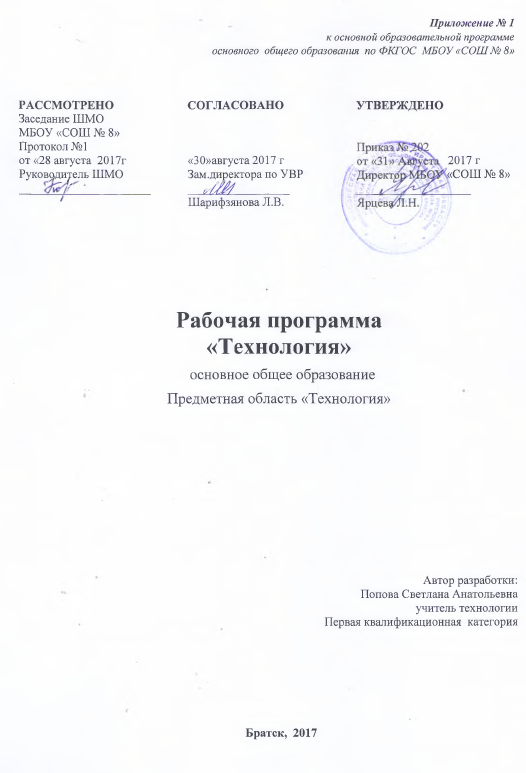 ТРЕБОВАНИЯ К ЗНАНИЯМ, УМЕНИЯМ И НАВЫКАМ ОБУЧАЮЩИХСЯВ результате изучения технологии  ученик независимо от изучаемого раздела должен знать/понимать- основные технологические понятия; назначение и технологические свойства материалов; виды, приемы и последовательность выполнения технологических операций, влияние различных технологий обработки материалов и получения продукции на окружающую среду и здоровье человека;профессии и специальности, связанные с обработкой материалов, созданием изделий из них, получением продукции;уметь	- рационально организовывать рабочее место; находить необходимую информацию в различных источниках, применять конструкторскую и технологическую документацию; составлять последовательность выполнения технологических операций; соблюдать требования безопасности; осуществлять доступными средствами контроль качества изготавливаемого изделия; находить и устранять допущенные дефекты; проводить разработку учебного проекта; планировать работы с учетом имеющихся ресурсов и условий; распределять работу при коллективной деятельности;Использовать приобретенные знания и умения в практической деятельности и повседневной жизни для:- получения технико-технологических сведений из разнообразных источников информации; организации индивидуальной и коллективной трудовой деятельности; изготовления или ремонта изделий из различных материалов; создания изделий или получения продукта с использованием ручных инструментов, оборудования и приспособлений; обеспечения безопасности труда; оценки затрат, необходимых для создания объекта труда или услуги; построения планов профессионального образования и трудоустройства.В результате изучения раздела «СОЗДАНИЕ ИЗДЕЛИЙ ИЗ ТЕКСТИЛЬНЫХ И ПОДЕЛОЧНЫХ МАТЕРИАЛОВ» ученик должен знать/понимать- назначение различных швейных изделий; основные стили в одежде исовременные направления моды; виды традиционных народных промыслов;уметь- выбирать вид ткани для определенных типов швейных изделий; снимать мерки с фигуры человека; строить чертежи простых поясных и плечевых швейных изделий; выбирать модель с учетом особенностей фигуры; выполнять художественное оформления швейных изделий; проводить примерку изделия; выполнять не менее трех видов рукоделия с текстильными и поделочными материалами.Использовать приобретенные знания и умения в практической деятельности и повседневной жизни для:- изготовления изделий из текстильных и поделочных материалов с использованием швейных машин, оборудования и приспособлений, приборов влажно-тепловой и художественной обработки изделий; выполнения различных видов художественного оформления изделий.В результате изучения раздела «КУЛИНАРИЯ» ученик должен знать/понимать- влияние способов обработки на пищевую ценность продуктов; санитарно-гигиенические требования к помещению кухни и столовой, к обработке пищевых продуктов; виды оборудования современной кухни; виды экологического загрязнения пищевых продуктов, влияющие на здоровье человека;уметь- выбирать пищевые продукты для удовлетворения потребностей организма в белках, углеводах, жирах, витаминах; определять доброкачественность пищевых продуктов по внешним признакам;составлять меню завтрака, обеда, ужина; выполнять механическую и тепловую обработку пищевых продуктов; соблюдать правила хранения пищевых продуктов, полуфабрикатов и готовых блюд;заготавливать на зиму овощи и фрукты; оказывать первую помощь при пищевых отравлениях и ожогах;Использовать приобретенные знания и умения в практической деятельности и повседневной жизни для:- приготовления и повышения качества, сокращения временных и энергетических затрат при обработке пищевых продуктов; консервирования и заготовки пищевых продуктов в домашних условиях; соблюдения правил этикета за столом; приготовления блюд по готовым рецептам, включая блюда национальной кухни; выпечки хлебобулочных и кондитерских изделий; сервировки стола и оформления приготовленных блюд.В результате изучения раздела «ЭЛЕКТРОТЕХНИЧЕСКИЕ РАБОТЫ» ученик должен:знать/пониматьназначение и виды устройств защиты бытовых электроустановок от перегрузки; правила безопасной эксплуатации бытовой техники;пути экономии электрической энергии в быту;уметьрассчитывать стоимость потребляемой электрической энергии.Использовать приобретенные знания и умения в практической деятельности и повседневной жизни для:- безопасной эксплуатации электротехнических и электробытовых приборов.В результате изучения раздела «ТЕХНОЛОГИИ ВЕДЕНИЯ ДОМА» ученик должензнать/понимать- характеристики основных функциональных зон в жилых помещениях; материалы и инструменты для ремонта и отделки помещений; основные виды бытовых домашних работ; средства оформления интерьера; назначение основных видов современной бытовой техники; санитарно-технические работы; уметь- планировать ремонтно-отделочные работы; соблюдать правила пользования современной бытовой техникой;Использовать приобретенные знания и умения в практической деятельности и повседневной жизни для:- выбора рациональных способов и средств ухода за одеждой и обувью; применения бытовых санитарно-гигиенических средств; применения средств индивидуальной защиты и гигиены.В результате изучения раздела «СОВРЕМЕННОЕ ПРОИЗВОДСТВО И ПРОФЕССИОНАЛЬНОЕ ОБРАЗОВАНИЕ» ученик должен знать/понимать- сферы современного производства; разделение труда на производстве; понятие о специальности и квалификации работника;пути получения профессионального образования; необходимость учета требований к качествам личности при выборе профессии;уметь- находить информацию о региональных учреждениях профессионального образования, путях получения профессионального образования и трудоустройства; сопоставлять свои способности и возможности с требованиями профессии;Использовать приобретенные знания и умения в практической деятельности и повседневной жизни для:- построения планов профессиональной карьеры, выбора пути продолжения образования или трудоустройства.СОДЕРЖАНИЕ УЧЕБНОГО ПРЕДМЕТА «ТЕХНОЛОГИЯ» ДЛЯ 8 – 9 КЛАССОВ8 класс (34 часа)      9 класс (34 часа)ТЕМАТИЧЕСКОЕ ПЛАНИРОВАНИЕУЧЕБНОГО ПРЕДМЕТА «ТЕХНОЛОГИЯ » ДЛЯ  8 – 9 КЛАССОВ№ Раздела, главы, пункта, подпунктаСодержание учебного предметаПланируемые результаты Введение  в предмет. Проектная деятельность на уроках «Технологии» 2 ч.Вводное занятие. ТБ в кабинете технологии.Проектирование как сфера профессиональной деятельностиПортфолио достижений.Обучающиеся научатся:правилам техники безопасности и правилам поведения в кабинете, анализировать варианты проектов по предложенным критериям.Обучающиеся получат возможность научиться: участвовать в коллективном обсуждении проблем, аргументировать собственную позицию.Бюджет семьи 4 ч.Способы выявления потребностей семьи.Технология построения семейного бюджетаТехнология ведения бизнеса.Технология совершения покупок. Способы защиты прав потребителей.Обучающиеся научатся:выявлять потребности семьи, строить семейный бюджет, стремиться  к экономии и бережливости.Обучающиеся получат возможность: оценивать свои возможности и возможности своей семьи для предпринимательской деятельности, совершать покупки с соблюдением прав потребителей. Технологии домашнего хозяйства 2ч.Инженерные коммуникации в доме.Системы водоснабжения и канализации: конструкция и элементы.Обучающиеся научатся: разбираться в инженерных коммуникациях, системах водоснабжения и канализации. Обучающиеся получат возможность научиться: устройству и правилам эксплуатации инженерных коммуникациях, системах водоснабжения и канализации. Электротехника 6ч.Электрический ток и его использование. Электрические цепи.Потребители и источники электроэнергии. Электроизмерительные приборы. Электроосветительные приборы.Бытовые электронагревательные приборы.Цифровые приборы.Творческий проект «Разработка плаката по электробезопасности».Обучающиеся научатся: разбираться в схемах квартирной электропроводки, узнают  области применения электрической энергии, источники тока, потребители энергии и  процессы превращения энергии в электрическую, познакомятся с  переносными источниками энергии. Обучающиеся получат возможность научиться: устройству бытовых электроприборов, правилам безопасной эксплуатации различных бытовых электроприборов, правилам оказания первой помощи при поражении электротоком, оформлять плакаты по электробезопасности.Современное производство и профессиональное самоопределение  8 ч.Профессиональное образование.Внутренний мир человека и профессиональное самоопределения.Мотивы выбора профессии. Профессиональная пригодность. Профессиональная проба.Творческий проект «Мой профессиональный выбор»Обучающиеся научатся: отличать профессии, специальности, должности, использовать результаты диагностики склонностей и качеств личности для собственного профессионального выбора. Обучающиеся получат возможность научиться: написать эссе о профессиональном пути родителей или  родственников, найти и использовать различные источники нормативных документов, построить  план профессионального образования. Итоговый  творческий дизайн-проект 12 ч.Банк идей. Поисковый этап творческого дизайн-проекта.Конструкторский этап творческого дизайн-проекта.Технологический этап творческого дизайн-проекта.Заключительный этап творческого дизайн-проекта.Защита творческого дизайн-проекта.Обучающиеся научатся: организовывать рабочее место,  оценивать потребительские качества изделий;  оформлять процесс и результаты проектной деятельности; выбирать средства и методы реализации проекта; выполнять изученные технологические операции Обучающиеся получат возможность научиться: составлять планы деятельности по изготовлению и реализации продукта труда, оформлять документацию, представлять свою работу в форме публичного выступления.№ Раздела, главы, пункта, подпунктаСодержание учебного предметаПланируемые  результаты Кулинария 6ч.Вводное занятие. Инструктаж по ТБ. Способы заготовки продуктов в домашних условиях. Блюда национальной кухниРусские национальные блюда и напитки. Особенности национальных кухонь разных народов.Обучающиеся научатся соблюдать безопасные приемы труда, санитарии и гигиены;планировать технологический  процесс и процесс труда. Обучающиеся получат возможность научиться: готовить и оформлять блюда из русской кухни, разбираться в особенностях кулинарного искусства разных народов.Рукоделие. Аппликация 4 ч.Инструктаж по ТБВиды аппликации. Оформление изделий из различного материала.Разработка идеи  изделия с аппликациейЗарисовка эскизов. Раскрой деталей панно.Изготовление декоративного панно.Обучающиеся научатся: подбирать материал с учетом характера объекта труда и технологии. Обучающиеся получат возможность научиться: разрабатывать изделие с  аппликаций, подготавливать материалы, изготавливать декоративное панно.Профессиональное самоопределение 2ч.Отрасли современного производства. Роль профессии в жизни человека. Профессиональные качества личности. Пути профессионального образования.Поиск информации о возможностях получения профессионального образования.Обучающиеся научатся: отличать профессии, специальности, должности, использовать результаты диагностики склонностей и качеств личности для собственного профессионального выбора. Обучающиеся получат возможность научиться:построить  план профессионального образования. Введение в предпринимательскую деятельность 2 ч. Культура экономических отношений. Деятельность предпринимателя.Обучающиеся научатся: разбираться в культуре экономических отношений и  деятельности предпринимателя.Обучающиеся получат возможность научиться:составлять бизнес-план.Электротехнические устройства 6ч.Простые электронные устройства.Характеристика полупроводниковых приборов, их виды, область применения, условное обозначение на схемах. Профессии этой сферы. Передача информации с помощью радиоволн.Обучающиеся научатся организовывать рабочее место с учетом требований эргономики и научной организации труда. Обучающиеся получат возможность научиться: работать с каталогами товаров и услуг, читать простые электронные схемы.Учебный проект12ч.Основные этапы учебного проекта (УП). Поисковый этап. Выбор темы, сбор информации по теме проекта.Конструкторский этап УП.Поиск оптимального решения, работа над конструкцией изделияТехнологический этап УП.Составление плана реализации проекта, подбор необходимых материалов, оборудования, инструментов. Изготовление изделия с текущим контролем качества.Заключительный этап УП. Защита УП.Оценка, анализ проекта, оформление документации, защита проекта, презентация.Обучающиеся научатся: оценивать потребительские качества изделий;  оформлять процесс и результаты проектной деятельности; выбирать средства и методы реализации проекта; выполнять изученные технологические операции. Обучающиеся получат возможность научиться: составлять планы деятельности по изготовлению и реализации продукта труда, оформлять документацию, представлять свою работу в форме публичного выступления.Итоговое занятие 2ч.Организация и проведение выставки работ учащихся.ТемаКол-во часовПримечание8 класс 34 часа 8 класс 34 часа 8 класс 34 часа Вводный урок. Проектная деятельность на уроках «Технологии»2 чБюджет семьи4чСпособы выявления потребностей семьи 1чТехнология построения семейного бюджета 1чТехнология совершения покупок. Способы защиты прав потребителей. 1чТехнология ведения бизнеса. 1чТехнологии домашнего хозяйства2чИнженерные коммуникации в доме 1чСистемы водоснабжения и канализации: конструкция и элементы 1чЭлектротехника6чЭлектрический ток и его использование. Электрические цепи. 1 чПотребители и источники электроэнергии. Электроизмерительные приборы. 1чЭлектроосветительные приборы. 1чБытовые электронагревательные приборы 1чЦифровые приборы 1чТворческий проект «Разработка плаката по электобезопасности» 2чСовременное производство и профессиональное самоопределение8чПрофессиональное образование 1чВнутренний мир человека и профессиональное самоопределения (темперамент, характер, психологические процессы) 2ч Мотивы выбора профессии. 1чПрофессиональная пригодность. Профессиональная проба 1 чТворческий проект «Мой профессиональный выбор» 2чИтоговый  творческий дизайн-проект12чБанк идей. Поисковый этап творческого дизайн-проекта.2чКонструкторский этап творческого дизайн-проекта. 2чТехнологический этап творческого дизайн-проекта. 4чЗаключительный этап творческого дизайн-проекта. 2чЗащита творческого дизайн-проекта.2ч9 класс 34 часа9 класс 34 часа9 класс 34 часаКулинария. 6чВводное занятие. Инструктаж по ТБ. 1 чСпособы заготовки продуктов в домашних условиях. 1чБлюда национальной кухни 1чРусские национальные блюда и напитки. 1чОсобенности национальных кухонь разных народов. 1чРукоделие. Аппликация4чИнструктаж по ТБ.  Виды аппликации. 1чОформление изделий из различного материала. 1чРазработка идеи  изделия с аппликацией 1чИзготовление декоративного панно. 1чПрофессиональное самоопределение2чОтрасли современного производства. 1чРоль профессии в жизни человека. Профессиональные качества личностич1чПути профессионального образования. 1чВведение в предпринимательскую деятельность2чКультура экономических отношений. Производительность и оплата труда. 1чДеятельность предпринимателя 1чЭлектротехнические устройства6чПростые электронные устройства. 1чХарактеристика полупроводниковых приборов, их виды, область применения, условное обозначение на схемах. 3чПрофессии этой сферы. 1чПередача информации с помощью радиоволн. 1чУчебный проект12чУчебный  проект – итоговая самостоятельная работа учащихся. Основные этапы УП. 1 чБанк идей. Поисковый этап.1чВыбор темы, сбор информации по теме проекта 1чКонструкторский этап УП 2чПоиск оптимального решения, выбор лучшего на основе имеющейся материально-технической базы, работа над конструкцией изделияТехнологический этап УП 3чСоставление плана реализации проекта, подбор необходимых материалов, оборудования, инструментов. Изготовление изделия с текущим контролем качества.Заключительный этап УП. 2чОценка, анализ проекта, оформление, подготовка документации, защита проекта, презентация. Защита УП 2чИтоговое занятие2чОрганизация и проведение выставки работ учащихся.